 I CONCURSO DE DOMA VAQUERA LIGA 2020 DE ARAGÓN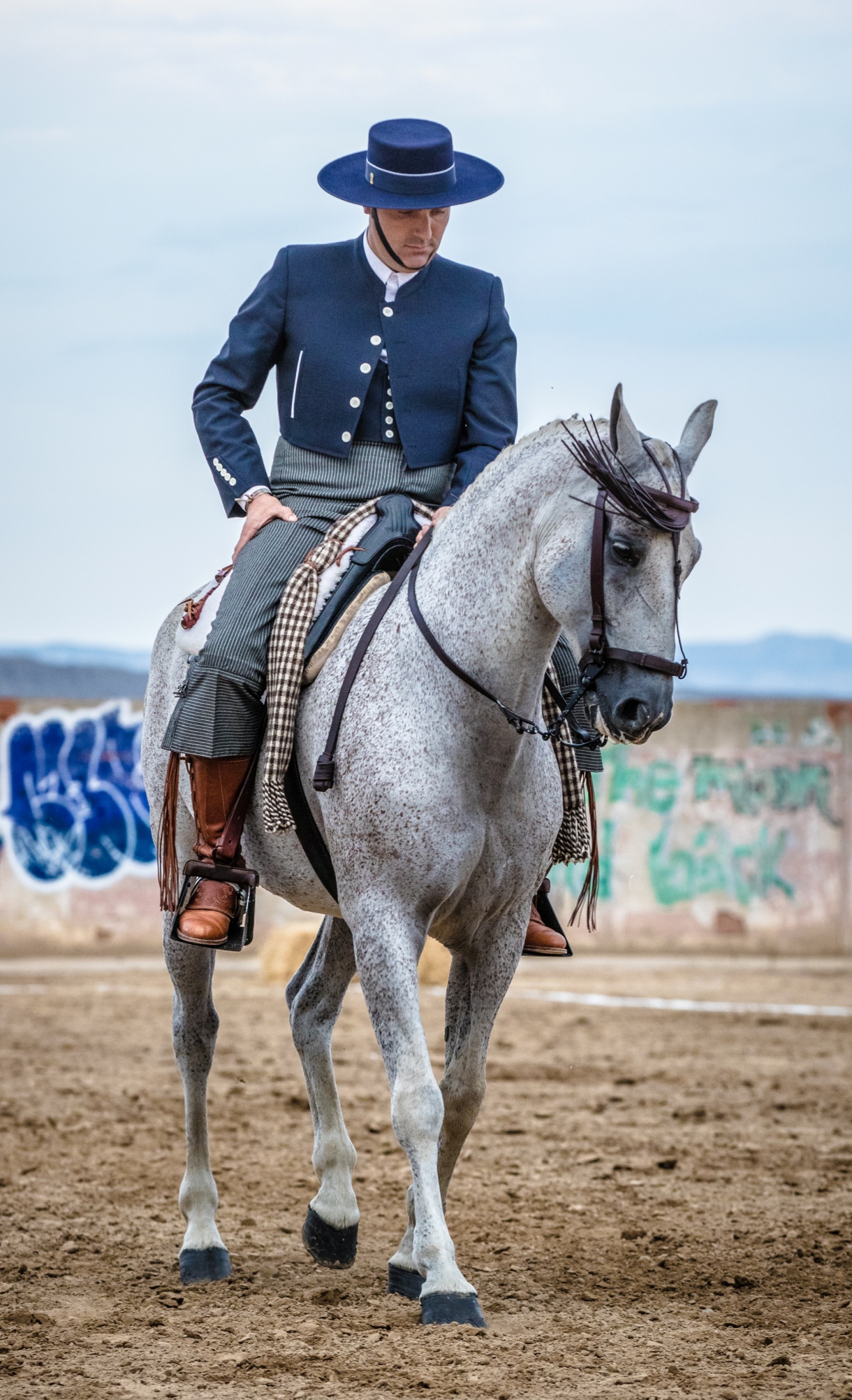  DIA 4 DE JULIO HORA 18:00 hFINCA ILUSIONES                                                                           LA PUEBLA DE ALFINDEN                                                                                                  (Zaragoza)